EISENHOWER PRODUCTIVITY MATRIX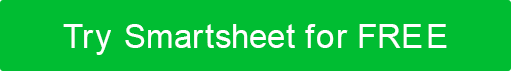 FOR TEACHERS Notes for Using This Template:  Use this template to prioritize project tasks and determine which activities to tackle, delegate, or delete in order to make the most efficient use of your time. Blank template on page 2.EISENHOWER PRODUCTIVITY MATRIX DISCLAIMERAny articles, templates, or information provided by Smartsheet on the website are for reference only. While we strive to keep the information up to date and correct, we make no representations or warranties of any kind, express or implied, about the completeness, accuracy, reliability, suitability, or availability with respect to the website or the information, articles, templates, or related graphics contained on the website. Any reliance you place on such information is therefore strictly at your own risk.